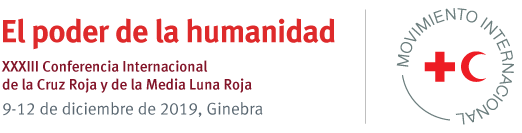 Promesa abiertaTítulo de la promesa:Garantizar la protección y el bienestar de los voluntarios de las organizaciones de la Cruz Roja y de la Media Luna RojaTipo de promesa:	ABIERTA   Signatarios a los que se dirige la promesa:  solo componentes del MovimientoTema(s) de la Conferencia Internacional relacionados con esta promesa:  Evolución de las vulnerabilidades y confianza en la acción humanitariaPromesa para el periodo 2019-2023: Los voluntarios son el recurso primordial del Movimiento Internacional de la Cruz Roja y de la Media Luna Roja, y su protección, seguridad y bienestar son indispensables para el cumplimiento de su misión. Sin embargo, en investigaciones realizadas por la Federación Internacional, se ha evidenciado que hay carencias en el apoyo que prestamos a los voluntarios humanitarios frente a los riesgos que implica actuar en situaciones cada vez más frágiles, en emergencias complejas y en conflictos prolongados. Algunos de esos riesgos son los siguientes: estigmatización y peligros diversos, falta de acceso a equipamiento básico y capacitación, padecimientos psicológicos y un índice general bajo de cobertura a través de pólizas de seguros y de otras “redes de protección”. En 2015, la resolución 5 aprobada por la XXXII Conferencia Internacional señaló estos problemas y estableció compromisos para los componentes del Movimiento y los Estados a fin de que adopten medidas para solucionarlos.Esta promesa refuerza los compromisos de la resolución 5 con la finalidad de fomentar la protección, la seguridad y el bienestar de los voluntarios, así como de garantizar que los voluntarios (o sus familiares) sean debidamente compensados en caso de sufrir heridas o la muerte en el cumplimiento de su deber. En cuanto a este último aspecto, se necesita una nueva solución a nivel mundial para saldar las brechas que inevitablemente hay en las coberturas en los casos en que las Sociedades Nacionales carecen de los medios para hacerlo. Una solución del sector privado utilizada por la Federación Internacional a través de un contrato con un prestador mundial de seguros no ha resultado del todo satisfactoria para ofrecer una cobertura adecuada y oportuna.  Plan de acción:Nos comprometemos a:asignar recursos adecuados y predecibles para la protección, la seguridad y el bienestar de los voluntarios;colaborar en el estudio del desarrollo de un fondo de solidaridad mundial para los voluntarios de las organizaciones de la Cruz Roja y de la Media Luna Roja que sufran heridas o la muerte en el cumplimiento del deber en contextos donde la cobertura de seguro sea inadecuada;fortalecer las iniciativas actuales tendientes a proporcionar a los voluntarios información pertinente sobre protección y seguridad en forma oportuna, capacitación, equipamiento de protección y apoyo psicosocial.Consecuencias con respecto a los recursos:Se prevé que se necesitarán, como mínimo, 200.000 francos suizos para los gastos de desarrollo del nuevo fondo de solidaridad. Esa cifra abarca el costo de establecimiento del fondo de solidaridad (incluido el personal) y el capital inicial para el primer año de reembolso de las demandas.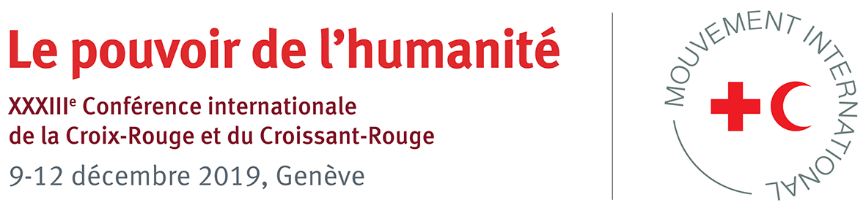 Engagement ouvertIntitulé de l’engagement :Garantir la sûreté et le bien-être des volontaires de la Croix-Rouge et du Croissant-RougeType d’engagement :	OUVERT   Signataires cibles de l’engagement : Composantes du Mouvement seulement Thème(s)/sujet(s) de la Conférence internationale lié(s) à cet engagement :L’évolution des vulnérabilités et la confiance dans l’action humanitaireEngagement pour la période 2019–2023Les volontaires sont au cœur du Mouvement de la Croix-Rouge et du Croissant-Rouge et leur sûreté, leur sécurité et leur bien-être sont essentiels à la réussite de leur mission. Pourtant, les recherches menées par la Fédération internationale ont révélé des lacunes dans l’appui que nous offrons aux volontaires humanitaires face aux risques qu’ils rencontrent, alors qu’ils interviennent de plus en plus dans des situations extrêmement fragiles, d’urgence complexe ou de conflits prolongés. Ils sont notamment confrontés à des situations de stigmatisation, de danger et de détresse psychologique, au manque d’accès à des équipements et à des formations de base, et à des taux de protection par une assurance ou un autre « filet de sécurité » globalement bas. En 2015, la résolution 5 de la XXXIIe Conférence internationale a mis ces problèmes en évidence et engagé les acteurs du Mouvement et les États à prendre des mesures pour combler ces manques.Le présent engagement renforce les dispositions de la résolution 5 visant à garantir la sûreté, la sécurité et le bien-être des volontaires, et à faire en sorte que les volontaires (ou leurs familles) bénéficient de compensations adéquates s’ils sont tués ou blessés dans l’accomplissement de leur mission. À cet égard, une nouvelle solution globale est nécessaire afin de combler les lacunes de la couverture, inévitables lorsque les Sociétés nationales manquent de moyens. La solution choisie par la Fédération internationale de faire appel au secteur privé par le biais d’un contrat d’assurance d’ampleur mondiale s’est avérée délicate pour garantir la fourniture en temps voulu d’une couverture appropriée. Plan d’action :Nous nous engageons à :consacrer des ressources prévisibles et appropriées à la sûreté, à la sécurité et au bien-être des volontaires ;réfléchir en commun à la création d’un fonds mondial de solidarité destiné aux volontaires de la Croix-Rouge et du Croissant-Rouge tués ou blessés dans l’accomplissement de leur mission, dans les contextes où la couverture en matière d’assurance est insuffisante ;renforcer les efforts existants pour fournir aux volontaires, en temps voulu, des informations, des formations, des équipements de protection et un soutien psychosocial appropriés en matière de sûreté et de sécurité.Incidences sur le plan des ressources :On estime à 200 000 francs suisses au moins le montant nécessaire à la création du nouveau fonds de solidarité. Ce montant comprend le coût de mise en place du fonds (y compris les dépenses liées au personnel) et le capital d’amorçage visant répondre aux demandes pendant la première année.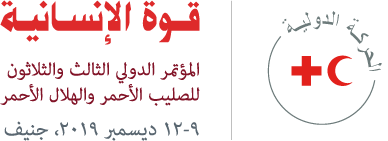 تعهد مفتوحعنوان التعهد:ضمان سلامة متطوعي الصليب الأحمر والهلال الأحمر ورفاههمنوع التعهّد:	مفتوح   الموقعون المعنيون بالتعهد:   مكونات الحركة فقطموضوع/مواضيع المؤتمر الدولي المتعلقة بهذا التعهد:  مواطن الضعف المتغيرة والثقة في العمل الإنسانيتعهد للفترة 2019-2023: يُمثل المتطوعون القلب النابض لحركة الصليب الأحمر والهلال الأحمر، ولا يُمكن أن تنجح الحركة في مهتمها إلا بضمان سلامتهم وأمنهم ورفاههم. ولكن سلطت إحدى الأبحاث التي أجراها الاتحاد الدولي الضوء على الفجوات التي تشوب دعمنا للمتطوعين في العمل الإنساني حين يواجهون المخاطر وهم يعملون في بيئات تتفاقم هشاشتها وفي حالات طوارئ تزداد تعقيدا ونزاعات طال أمدها.  ومن بين هذه المخاطر تعرض المتطوعين للوصم وللخطر وصعوبة الحصول على المُعدات والتدريبات اللازمة، والشعور بالتوتر النفسي وضعف التأمين الصحي عموما وانخفاض معدلات التغطية الاجتماعية الأخرى. وفي عام 2015، حدّد المؤتمر الدولي الثاني والثلاثون في قراره رقم 5 هذه المشاكل ونصّ على التزامات قطعتها الدول والأطراف الفاعلة في الحركة تقضي باتخاذ التدابير اللازمة لحلها.ويُكرّس هذا التعهد الالتزامات المنصوص عليها في القرار رقم 5 لضمان سلامة المتطوعين وأمنهم ورفاههم ولضمان اتخاذ التدابير المناسبة لجبر ضرر المتطوعين (أو أُسرهم) في حال تعرضوا للإصابة أو وافتهم المنيّة أثناء أداء واجبهم التطوعي.  وفيما يتعلق بهذه المسألة، يتعيّن ابتكار حل على المستوى العالمي لسد الثغرات التي لا يُمكن تفاديها على مستوى التغطية الاجتماعية حين تفتقر الجمعيات الوطنية إلى الوسائل اللازمة لتوفير هذه التغطية. وكان الاتحاد الدولي قد توصل إلى حل بالتعاون مع القطاع الخاص عن طريق إبرام عقد مع شركة تأمين عالمية ولكن تبيّن أنه من الصعب أن يضمن هذا الحل تغطية كافية وفي الوقت المُحدّد.  خطة العمل:نتعهد بما يلي:تخصيص الموارد الكافية والتي يُمكن التنبؤ بها من أجل سلامة المتطوعين وأمنهم ورفاههم.التعاون المتبادل للنظر في إمكانية إنشاء صندوق عالمي للتضامن لمتطوعي الصليب الأحمر والهلال الأحمر في حالة وفاتهم أو تعرضهم لإصابة أثناء أداء واجبهم في الأماكن التي تفتقر للتغطية الكافية لتأمينهم.تعزيز الجهود الراهنة التي تهدف إلى مدّ المتطوعين بما يحتاجونه من معلومات وتدريب ومعدات واقية ودعم نفسي واجتماعي لضمان سلامتهم وأمنهم.التبعات المالية:من المتوقع أن يُكلّف إنشاء الصندوق الجديد للتضامن 200,000 فرنك سويسري على الأقل. ويشمل هذا المبلغ تكاليف إنشاء صندوق التضامن (بما في ذلك أجر الموظفين الذين سيعملون فيه) ورأس المال المبدئي للعام الأول من أجل تسديد المبالغ وفقا للمطالب.